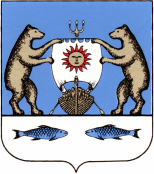 Российская ФедерацияАдминистрация Савинского сельского поселенияНовгородского района Новгородской областиПОСТАНОВЛЕНИЕот  30.08.2018  №571д. СавиноОб утверждении Перечня автомобильных дорог общего пользования местного значения Савинского сельского поселения В соответствии с Федеральным законом от 6 октября 2003 года №131-ФЗ «Об общих принципах организации местного самоуправления в Российской Федерации», Федеральным законом от 8 ноября 2007 года №257-ФЗ «Об автомобильных дорогах и о дорожной деятельности в Российской Федерации», приказом Минтранса РФ от 07.02.2007 года №16 «Об утверждении Правил присвоения автомобильным дорогами идентификационных номеров», Уставом Савинского сельского поселения, Администрация Савинского сельского поселенияПОСТАНОВЛЯЕТ:1. Утвердить перечень автомобильных дорог общего пользования Савинского сельского поселения (перечень прилагается).2. Постановление от 30.12.2016 года №451 «Об утверждении перечня автомобильных дорог общего пользования Савинского сельского поселения», признать утратившим силу.3. Разместить постановление на официальном сайте администрации в информационно-коммуникационной сети «Интернет» по адресу http://savinoadm.ru. 4. Настоящее постановление вступает в силу с момента его подписания.Глава сельского поселения	А.В.СысоевПриложениек постановлению Администрации Савинскогосельского поселения №571  от 30.08.2018 года№ п/п№ п/пНаименование автомобильной дорогиНаименование автомобильной дорогиИдентификационный номер автомобильной дорогиПротяженность автомобильной дороги, кмТип покрытияПеречень автомобильных дорог общего пользования местного значения Савинского сельского поселенияПеречень автомобильных дорог общего пользования местного значения Савинского сельского поселенияПеречень автомобильных дорог общего пользования местного значения Савинского сельского поселенияПеречень автомобильных дорог общего пользования местного значения Савинского сельского поселенияПеречень автомобильных дорог общего пользования местного значения Савинского сельского поселенияПеречень автомобильных дорог общего пользования местного значения Савинского сельского поселенияПеречень автомобильных дорог общего пользования местного значения Савинского сельского поселения1122345д.Александровскоед.Александровскоед.Александровскоед.Александровскоед.Александровскоед.Александровскоед.Александровскоеул.Тенистая49-225-850 ОП МП 0010,5гравийнаяул.Вознесенская49-225-850 ОП МП 0020,268грунтоваяул.Л.Голикова49-225-850 ОП МП 0030,466грунтоваяул.А.Невского49-225-850 ОП МП 0041,128грунтоваяд.Баранихад.Баранихад.Баранихад.Баранихад.Баранихад.Баранихад.Баранихаул.Родниковая49-225-850 ОП МП 0050,331гравийнаяул.Родниковая(продолжение)49-225-850 ОП МП 0060,108гравийнаяул.Славная49-225-850 ОП МП 0070,566гравийнаяул.Весенняя49-225-850 ОП МП 0080,217гравийнаяул.Цветочная49-225-850 ОП МП 0090,670гравийнаяпер.Тихвинский49-225-850 ОП МП 0100,136гравийнаяул.Муравьевская49-225-850 ОП МП 0110,585гравийнаяул.Центральная49-225-850 ОП МП 0120,489асфальтул.Отрадная49-225-850 ОП МП 0130,526асфальтул.Благодатная49-225-850 ОП МП 0140,596асфальтул.Сиреневая49-225-850 ОП МП 0150,603асфальтул.Дачная49-225-850 ОП МП 0160,579асфальтул.Кленовая49-225-850 ОП МП 0171,263асфальтул.Лесная49-225-850 ОП МП 0180,213асфальтул.Весенняя49-225-850 ОП МП 0190,121асфальтд.Божонкад.Божонкад.Божонкад.Божонкад.Божонкад.Божонкад.Божонкаул.Новая49-225-850 ОП МП 0201,092асфальтподъезд к ул.Новая49-225-850 ОП МП 0210,488асфальтул.Прибрежная49-225-850 ОП МП 0220,460щебеночноеул.Строителей49-225-850 ОП МП 0230,302гравийноеул.Дачная49-225-850 ОП МП 0240,297Асфальтгравийноеул.Береговая49-225-850 ОП МП 0250,456гравийноеул.Мстинская49-225-850 ОП МП 0260,684щебеночноеул.Энтузиастов49-225-850 ОП МП 0270,763ж/б плитыщебеночноепер.Зеленый49-225-850 ОП МП 0280,354гравийноеул.Дружбы49-225-850 ОП МП 0291,195щебеночноед.Волотовод.Волотовод.Волотовод.Волотовод.Волотовод.Волотовод.Волотовоул.Речная49-225-850 ОП МП 0300,448гравийноеул.Дорожная49-225-850 ОП МП 0310,791щебеночноеул.Озерная49-225-850 ОП МП 0320,357щебеночноеп.Волховецп.Волховецп.Волховецп.Волховецп.Волховецп.Волховецп.Волховецул.Пионерская, к дому №10 и №1149-225-850 ОП МП 0330,150асфальтул.Пионерская, к дому №17, к.149-225-850 ОП МП 0340,071асфальтул.Пионерская, к дому №1А и №1849-225-850 ОП МП 0350,058асфальтул.Пионерская, к дому №2 и №949-225-850 ОП МП 0360,039асфальтул.Рябиновая49-225-850 ОП МП 0370,140щебеночноеул.Счастья49-225-850 ОП МП 0380,669щебеночноеул.Зеленая Роща49-225-850 ОП МП 0390,815щебеночноеподъезд к участку с КН53:11:0300105:195049-225-850 ОП МП 0400,537щебеночноеул.Пионерская, проезд к дому №6Б49-225-850 ОП МП 0410,316щебеночноед.Волыньд.Волыньд.Волыньд.Волыньд.Волыньд.Волыньд.Волыньот дома №75 до  дома №99от дома №75 до  дома №99от дома №75 до  дома №9949-225-850 ОП МП 0420,280гравийноеот дома №2 до дома №40от дома №2 до дома №40от дома №2 до дома №4049-225-850 ОП МП 0430,780Гравийноегрунтовоеот дома №42 до дома №78от дома №42 до дома №78от дома №42 до дома №7849-225-850 ОП МП 0440,600Песчано- гравийно-щебеночноеот дома №101 до дома №131, далее до вышки сотовой связиот дома №101 до дома №131, далее до вышки сотовой связиот дома №101 до дома №131, далее до вышки сотовой связи49-225-850 ОП МП 0451,200гравийноеОт вышки сотовой связи до дома №23, от дома №23 до дома №45От вышки сотовой связи до дома №23, от дома №23 до дома №45От вышки сотовой связи до дома №23, от дома №23 до дома №4549-225-850 ОП МП 0461,200ГрунтовоеПесчано-щебеночноед.Волыньд.Волыньд.Волынь49-225-850 ОП МП 0470,140грунтовоеул.Центральнаяул.Центральнаяул.Центральная49-225-850 ОП МП 0482,141Песчано- гравийно-щебеночноеподъезд к ул.Центральнаяподъезд к ул.Центральнаяподъезд к ул.Центральная49-225-850 ОП МП 2510,879Песчано- гравийно-щебеночноед.Городокд.Городокд.Городокд.Городокд.Городокд.Городокд.Городокот дома №10 до дома №25от дома №10 до дома №25от дома №10 до дома №2549-225-850 ОП МП 0490,710гравийноед.Губаревод.Губаревод.Губаревод.Губаревод.Губаревод.Губаревод.Губаревод.Губаревод.Губаревод.Губарево49-225-850 ОП МП 0500,300Песчано- гравийноед.Губаревод.Губаревод.Губарево49-225-850 ОП МП 0512,635Песчано- гравийноед.Дубровкад.Дубровкад.Дубровкад.Дубровкад.Дубровкад.Дубровкад.Дубровкаул.Центральнаяул.Центральнаяул.Центральная49-225-850 ОП МП 0520,259асфальтул.Муравьиул.Муравьиул.Муравьи49-225-850 ОП МП 0531,320гравийноеул.Чудинскаяул.Чудинскаяул.Чудинская49-225-850 ОП МП 0540,400гравийноеул.Рассветнаяул.Рассветнаяул.Рассветная49-225-850 ОП МП 0550,742асфальтул.Уютнаяул.Уютнаяул.Уютная49-225-850 ОП МП 0560,324гравийноеул.Леснаяул.Леснаяул.Лесная49-225-850 ОП МП 0571,679гравийноед.Жабицыд.Жабицыд.Жабицыд.Жабицыд.Жабицыд.Жабицыд.Жабицыпер.Песчаныйпер.Песчаныйпер.Песчаный49-225-850 ОП МП 0580,190грунтовоеул.Никольскаяул.Никольскаяул.Никольская49-225-850 ОП МП 0590,817грунтовоед.Зарельед.Зарельед.Зарельед.Зарельед.Зарельед.Зарельед.Зарельеул.Озернаяул.Озернаяул.Озерная49-225-850 ОП МП 0600,179Песчано- гравийноеул.Центральнаяул.Центральнаяул.Центральная49-225-850 ОП МП 0610,136Песчано- гравийноеул.Лебединаяул.Лебединаяул.Лебединая49-225-850 ОП МП 0620,444Песчано- гравийноеул.Рассветнаяул.Рассветнаяул.Рассветная49-225-850 ОП МП 0630,436Песчано- гравийноеул.Славянскаяул.Славянскаяул.Славянская49-225-850 ОП МП 0640,790Песчано- гравийноеул.Радужнаяул.Радужнаяул.Радужная49-225-850 ОП МП 0651,204Песчано- гравийноеул.Цветочнаяул.Цветочнаяул.Цветочная49-225-850 ОП МП 0660,493Песчано- гравийноеул.Васильковаяул.Васильковаяул.Васильковая49-225-850 ОП МП 0670,984Песчано- гравийноеул.Солнечнаяул.Солнечнаяул.Солнечная49-225-850 ОП МП 0680,233Песчано- гравийноеул.Полеваяул.Полеваяул.Полевая49-225-850 ОП МП 0690,203Песчано- гравийноеул.Сиреневаяул.Сиреневаяул.Сиреневая49-225-850 ОП МП 0700,134Песчано- гравийноеул.Вишнёваяул.Вишнёваяул.Вишнёвая49-225-850 ОП МП 0710,250Песчано- гравийноеул.Пушкинскаяул.Пушкинскаяул.Пушкинская49-225-850 ОП МП 0720,527Песчано- гравийноеул.Севернаяул.Севернаяул.Северная49-225-850 ОП МП 0730,101Песчано- гравийноеул.Казанскаяул.Казанскаяул.Казанская49-225-850 ОП МП 0740,383Песчано- гравийноеул.Спасскаяул.Спасскаяул.Спасская49-225-850 ОП МП 0750,441Песчано- гравийноеул.Тенистаяул.Тенистаяул.Тенистая49-225-850 ОП МП 0760,323Песчано- гравийноеул.Ильинскаяул.Ильинскаяул.Ильинская49-225-850 ОП МП 0770,446Песчано- гравийноеул.Дальняяул.Дальняяул.Дальняя49-225-850 ОП МП 0780,358Песчано- гравийноед.Кирилловкад.Кирилловкад.Кирилловкад.Кирилловкад.Кирилловкад.Кирилловкад.Кирилловкаул.Полеваяул.Полеваяул.Полевая49-225-850 ОП МП 0790,230гравийноеул.Береговаяул.Береговаяул.Береговая49-225-850 ОП МП 0800,360гравийноеул.Береговая(продолжение)ул.Береговая(продолжение)ул.Береговая(продолжение)49-225-850 ОП МП 0810,118Песчано- гравийноеул.Волховскаяул.Волховскаяул.Волховская49-225-850 ОП МП 0821,135Песчано- гравийноед.Кирилловкад.Кирилловкад.Кирилловка49-225-850 ОП МП 0831,082Песчано- гравийноед.Кирилловское Сельцод.Кирилловское Сельцод.Кирилловское Сельцод.Кирилловское Сельцод.Кирилловское Сельцод.Кирилловское Сельцод.Кирилловское Сельцод.Кирилловское Сельцод.Кирилловское Сельцод.Кирилловское Сельцо49-225-850 ОП МП 0840,616щебеночноед.Кирилловское Сельцод.Кирилловское Сельцод.Кирилловское Сельцо49-225-850 ОП МП 0852,263щебеночноеул.Строителейул.Строителейул.Строителей49-225-850 ОП МП 0860,843щебеночноед.Кунинод.Кунинод.Кунинод.Кунинод.Кунинод.Кунинод.Кунинод.Кунинод.Кунинод.Кунино49-225-850 ОП МП 0870,652щебеночноед.Любитовод.Любитовод.Любитовод.Любитовод.Любитовод.Любитовод.Любитовопер.Мстинскийпер.Мстинскийпер.Мстинский49-225-850 ОП МП 0880,209грунтовоепер.Покровскийпер.Покровскийпер.Покровский49-225-850 ОП МП 0890,159грунтовоеул.Южнаяул.Южнаяул.Южная49-225-850 ОП МП 0900,810грунтовоеул.Зайчихаул.Зайчихаул.Зайчиха49-225-850 ОП МП 0910,689грунтовоеул.Садоваяул.Садоваяул.Садовая49-225-850 ОП МП 0920,338грунтовоед.Марковод.Марковод.Марковод.Марковод.Марковод.Марковод.Марковоул.Ветерановул.Ветерановул.Ветеранов49-225-850 ОП МП 0930,6гравийная, грунтоваяд.Мшагад.Мшагад.Мшагад.Мшагад.Мшагад.Мшагад.Мшагад.Мшагад.Мшагад.Мшага49-225-850 ОП МП 0940,590щебеночноед.Мытнод.Мытнод.Мытнод.Мытнод.Мытнод.Мытнод.Мытноул.Посадскаяул.Посадскаяул.Посадская49-225-850 ОП МП 0950,564Асфальт, грунтовое, гравийноепер.Солнечныйпер.Солнечныйпер.Солнечный49-225-850 ОП МП 0960,178Асфальт, грунтовоеул.Лукаул.Лукаул.Лука49-225-850 ОП МП 0971,311Асфальт, грунтовоепер.Совхозныйпер.Совхозныйпер.Совхозный49-225-850 ОП МП 0980,330Асфальт, грунтовоеул.Набережнаяул.Набережнаяул.Набережная49-225-850 ОП МП 0990,505гравийная, грунтоваяд.Новая Деревняд.Новая Деревняд.Новая Деревняд.Новая Деревняд.Новая Деревняд.Новая Деревняд.Новая Деревняпер.Новодевичийпер.Новодевичийпер.Новодевичий49-225-850 ОП МП 1000,191Асфальт, грунтовоеул.Кленоваяул.Кленоваяул.Кленовая49-225-850 ОП МП 1010,237щебеночноеул.Заречнаяул.Заречнаяул.Заречная49-225-850 ОП МП 1021,066грунтовоеул.Рябиноваяул.Рябиноваяул.Рябиновая49-225-850 ОП МП 1030,187гравийная, грунтоваяд.Новое Кунинод.Новое Кунинод.Новое Кунинод.Новое Кунинод.Новое Кунинод.Новое Кунинод.Новое Кунинод.Новое Кунинод.Новое Кунинод.Новое Кунино49-225-850 ОП МП 1041,726асфальтул.Леснаяул.Леснаяул.Лесная49-225-850 ОП МП 1050,235щебеночноеул.Леснаяул.Леснаяул.Лесная49-225-850 ОП МП 2470,692грунтовоед.Новониколаевскоед.Новониколаевскоед.Новониколаевскоед.Новониколаевскоед.Новониколаевскоед.Новониколаевскоед.Новониколаевскоед.Новониколаевское, проездд.Новониколаевское, проездд.Новониколаевское, проезд49-225-850 ОП МП 1060,280асфальтд.Новониколаевское, проездд.Новониколаевское, проездд.Новониколаевское, проезд49-225-850 ОП МП 1070,172гравийноед.Новониколаевское, проездд.Новониколаевское, проездд.Новониколаевское, проезд49-225-850 ОП МП 1080,190асфальтд.Новониколаевскоед.Новониколаевскоед.Новониколаевское49-225-850 ОП МП 1091,653Асфальт, а/б крошкад.Новоселицыд.Новоселицыд.Новоселицыд.Новоселицыд.Новоселицыд.Новоселицыд.Новоселицыул.Школьная49-225-850 ОП МП 1102,376гравийноеул.Дачная49-225-850 ОП МП 1110,276гравийноеул.Дачная49-225-850 ОП МП 1120,337гравийноеул.Молодежная49-225-850 ОП МП 1130,932асфальт гравийноеул.Славянская49-225-850 ОП МП 1140,178асфальтул.Садовая49-225-850 ОП МП 1150,851гравийноеул.Речная49-225-850 ОП МП 1160,482асфальтул.Полевая49-225-850 ОП МП 1170,187асфальт гравийноепер.Клубный49-225-850 ОП МП 1180,486асфальт гравийноепер.Березовый49-225-850 ОП МП 1190,518гравийноепер.Земляничный49-225-850 ОП МП 1200,295гравийноеул.Армейская49-225-850 ОП МП 1212,459асфальтул.Мирная49-225-850 ОП МП 1220,289грунтовоеул.Луговая49-225-850 ОП МП 1230,911гравийное грунтовоеул.Лесная49-225-850 ОП МП 1240,512асфальтд.Пахотная Горкад.Пахотная Горкад.Пахотная Горкад.Пахотная Горкад.Пахотная Горкад.Пахотная Горкад.Пахотная Горкад.Пахотная Горка49-225-850 ОП МП 1250,552грунтовоед.Плашкинод.Плашкинод.Плашкинод.Плашкинод.Плашкинод.Плашкинод.Плашкиноул.Дорожников49-225-850 ОП МП 1260,509гравийноеул.Коллективная49-225-850 ОП МП 1270,740ж/б плиты, грунтовоеул.Костовская49-225-850 ОП МП 1280,281асфальтул.Первомайская49-225-850 ОП МП 1291,167гравийноедо участка с КН 53:11:1200702:41549-225-850 ОП МП 1300,319грунтовоеот ул.Центральная до пожарного водоема49-225-850 ОП МП 1310,188щебеночноед.Пятницад.Пятницад.Пятницад.Пятницад.Пятницад.Пятницад.Пятницаул.Дачная49-225-850 ОП МП 1320,587Гравийнаягрунтоваяул.Сосновая49-225-850 ОП МП 1330,312грунтоваяул.Береговая49-225-850 ОП МП 1340,940Гравийнаягрунтоваяул.Дорожная49-225-850 ОП МП 1350,282ж/б плитыгравийнаяул.Островная49-225-850 ОП МП 1360,271гравийнаяул.Пляжная49-225-850 ОП МП 1370,219Гравийнаягрунтоваяпер.Сиреневый49-225-850 ОП МП 1380,166асфальтул.Мстинская49-225-850 ОП МП 1390,621Гравийноегрунтовоеул.Хвойная49-225-850 ОП МП 1400,271грунтовоепер.Урожайный49-225-850 ОП МП 1410,166Гравийноегрунтовоеул.Рябиновая49-225-850 ОП МП 1420,583грунтовоеул.Новгородская49-225-850 ОП МП 1430,435щебеночноеул.Прибрежная49-225-850 ОП МП 1440,254Гравийноеул.Суббота49-225-850 ОП МП 1450,370щебеночноеул.Яблоневая49-225-850 ОП МП 1460,592щебеночноеул.Звездная49-225-850 ОП МП 1470,449гравийноеул.Загородная49-225-850 ОП МП 1480,546грунтовоеул.Загородная49-225-850 ОП МП 1490,202грунтовоед.Радионовод.Радионовод.Радионовод.Радионовод.Радионовод.Радионовод.Радионовоул.Солнечная49-225-850 ОП МП 1500,733щебеночноеул.Дачная49-225-850 ОП МП 1511,263асфальт гравийноед.Радочад.Радочад.Радочад.Радочад.Радочад.Радочад.Радочаул.Главная49-225-850 ОП МП 1520,968Гравийноеул.Черемуховая49-225-850 ОП МП 1530,968Гравийноед.Рушиновод.Рушиновод.Рушиновод.Рушиновод.Рушиновод.Рушиновод.Рушиновоул.Медовая49-225-850 ОП МП 1540,288грунтовоеул.Вишерская49-225-850 ОП МП 1550,718грунтовоеул.Майская49-225-850 ОП МП 1560,288Гравийноеул.Речная49-225-850 ОП МП 1570,364Гравийноед.Рышевод.Рышевод.Рышевод.Рышевод.Рышевод.Рышевод.Рышевоул.Мстинская49-225-850 ОП МП 1580,355грунтовоеул.Зеленая49-225-850 ОП МП 1591,510Грунтовое гравийноепер.Сосновый49-225-850 ОП МП 1600,376Асфальт грунтовоеул.Заречная49-225-850 ОП МП 1610,705Гравийное грунтовоеул.Лесная49-225-850 ОП МП 2480,168грунтовоед.Савинод.Савинод.Савинод.Савинод.Савинод.Савинод.Савиноул.Центральная49-225-850 ОП МП 1621,154асфальтул.Речная49-225-850 ОП МП 1630,904асфальтул.Набережная49-225-850 ОП МП 1640,862щебеночноеул.Школьная49-225-850 ОП МП 1650,098асфальтул.Кемпинг49-225-850 ОП МП 1660,208грунтовоед.Савино-Кемпинг49-225-850 ОП МП 1670,433асфальтул.Вишерская(проезды)49-225-850 ОП МП 2500,211а/б крошка, щебеночноед.Сельцо-Шатернод.Сельцо-Шатернод.Сельцо-Шатернод.Сельцо-Шатернод.Сельцо-Шатернод.Сельцо-Шатернод.Сельцо-Шатернод.Сельцо-Шатерно49-225-850 ОП МП 1680,684щебеночноеул.Рюриковская49-225-850 ОП МП 1690,191щебеночноеул.Луговая49-225-850 ОП МП 1700,228щебеночноед.Сельцо-Шатерно49-225-850 ОП МП 1710,352щебеночноед.Ситнод.Ситнод.Ситнод.Ситнод.Ситнод.Ситнод.Ситнод.Ситно49-225-850 ОП МП 1721,184щебеночноед.Ситно49-225-850 ОП МП 1731,226щебеночноеп.Ситноп.Ситноп.Ситноп.Ситноп.Ситноп.Ситноп.Ситноул.Мира49-225-850 ОП МП 1740,206Гравийное ул.Набережная49-225-850 ОП МП 1750,814Гравийное ул.Зеленая49-225-850 ОП МП 1760,385Гравийное ул.Веселая49-225-850 ОП МП 1770,576Гравийное ул.Дачная49-225-850 ОП МП 1780,527Гравийноеул.Дружная49-225-850 ОП МП 1790,804Гравийноед.Слуткад.Слуткад.Слуткад.Слуткад.Слуткад.Слуткад.Слуткад.Слутка49-225-850 ОП МП 1800,713Гравийноед.Слутка49-225-850 ОП МП 1810,595грунтовоед.Слутка49-225-850 ОП МП 1820,813Гравийноед.Слутка49-225-850 ОП МП 1830,262грунтовоед.Сопкид.Сопкид.Сопкид.Сопкид.Сопкид.Сопкид.Сопкиул.Троицкая49-225-850 ОП МП 1841,049Гравийное, грунтовоепер.Восточный49-225-850 ОП МП 1850,156Гравийноегрунтоваяул.Героев49-225-850 ОП МП 1860,516гравийноепер.Филиппов49-225-850 ОП МП 1870,172грунтовоепер.Луговой49-225-850 ОП МП 1880,245грунтовоед.Сопки49-225-850 ОП МП 1890,656гравийноед.Сперанская Мызад.Сперанская Мызад.Сперанская Мызад.Сперанская Мызад.Сперанская Мызад.Сперанская Мызад.Сперанская Мызад.Сперанская Мыза (на кладбище)49-225-850 ОП МП 1901,142песчано-щебеночноеул.Строителей49-225-850 ОП МП 1912,036гравийноеул.Молодежная49-225-850 ОП МП 1921,958гравийноед.Ушерскод.Ушерскод.Ушерскод.Ушерскод.Ушерскод.Ушерскод.Ушерскодо дома №2649-225-850 ОП МП 1930,162грунтовоеул.Луговая49-225-850 ОП МП 1940,434щебеночноедо дома №11 Б49-225-850 ОП МП 1950,500грунтовоед.Хутыньд.Хутыньд.Хутыньд.Хутыньд.Хутыньд.Хутыньд.Хутыньул.Троицкая49-225-850 ОП МП 1960,107щебеночноеул.Павлова49-225-850 ОП МП 1970,800щебеночноеул.Павлова49-225-850 ОП МП 1980,566щебеночноеул.Преображенская49-225-850 ОП МП 1990,343щебеночноеул.Садовая49-225-850 ОП МП 2000,433щебеночноеул.Орловская49-225-850 ОП МП 2010,233щебеночноеул.Звездная49-225-850 ОП МП 2020,262щебеночноеул.Соборная49-225-850 ОП МП 2030,229щебеночноеул.Аренского А.С.49-225-850 ОП МП 2040,620щебеночноеул.Спасская49-225-850 ОП МП 2050,476щебеночноеул.Раздольная49-225-850 ОП МП 2060,368щебеночноеул.Счастливая49-225-850 ОП МП 2070,501щебеночноеул.Микешина М.О.49-225-850 ОП МП 2080,251щебеночноеул.Полевая49-225-850 ОП МП 2090,221щебеночноеул.Солнечная49-225-850 ОП МП 2100,232щебеночноепер.Новый49-225-850 ОП МП 2110,097щебеночноеул.Светлая49-225-850 ОП МП 2120,388щебеночноеул.Стрелковая49-225-850 ОП МП 2130,203щебеночноеул.Волотовская49-225-850 ОП МП 2140,128щебеночноеул.Лядова А.К.49-225-850 ОП МП 2150,452щебеночноеул.Весенняя49-225-850 ОП МП 2160,225щебеночноеул.Архиповская49-225-850 ОП МП 2170,225щебеночноеул.Мирная49-225-850 ОП МП 2180,301щебеночноеул.Орловская (продолжение)49-225-850 ОП МП 2190,192щебеночноеул.Стрелковая (продолжение)49-225-850 ОП МП 2200,181щебеночноеул.Весенняя (продолжение)49-225-850 ОП МП 2210,188щебеночноеул.Малая49-225-850 ОП МП 2220,152щебеночноеул.Луговая49-225-850 ОП МП 2230,455щебеночноеул.Луговая49-225-850 ОП МП 2240,457щебеночноеул.Волховская49-225-850 ОП МП 2251,134щебеночноеул.Новгородская49-225-850 ОП МП 2260,421щебеночноеул.Боровичская49-225-850 ОП МП 2270,398А/б крошкаул.Архиповская (продолжение)49-225-850 ОП МП 2280,028щебеночноеул.Благодатная49-225-850 ОП МП 2290,351щебеночноеул.Малая(продолжение)49-225-850 ОП МП 2490,138щебеночноед.Шевелёвод.Шевелёвод.Шевелёвод.Шевелёвод.Шевелёвод.Шевелёвод.Шевелёвод.Шевелево49-225-850 ОП МП 2301,135грунтовое, щебеночноеул.Волховская49-225-850 ОП МП 2311,675грунтовоед.Шевелево49-225-850 ОП МП 2320,324грунтовоед.Шолоховод.Шолоховод.Шолоховод.Шолоховод.Шолоховод.Шолоховод.Шолоховод.Шолохово, уч.№149-225-850 ОП МП 2330,076асфальтул.Полевая49-225-850 ОП МП 2340,300щебеночноеул.Полевая (продолжение)49-225-850 ОП МП 2350,289щебеночноеул.Мирная49-225-850 ОП МП 2360,468щебеночноеул.Солнечная49-225-850 ОП МП 2370,461щебеночноед.Шолохово, до клуба49-225-850 ОП МП 2380,119щебеночноед.Шолохово, массив №249-225-850 ОП МП 2394,127щебеночное, грунтовоеул.Семейная (продолжение)49-225-850 ОП МП 2400,248щебеночноед.Шолохово, массив №149-225-850 ОП МП 2419,950щебеночноеул.Благодатная49-225-850 ОП МП 2420,351асфальтул.Центральная49-225-850 ОП МП 2431,027асфальтул.Южная49-225-850 ОП МП 2440,508асфальтул.Городская49-225-850 ОП МП 2450,368асфальтул.Кирилловская49-225-850 ОП МП 2460,744асфальт